西华大学文件西华行字﹝2019﹞32号关于公布入选2019年西华大学辅导员与行政管理人员支持计划人员的通知各单位：按照《西华大学辅导员与行政管理人员支持计划实施办法（修订）》（西华行字〔2018〕191号）和《关于开展2019年校内人才支持计划申报遴选工作的通知》文件精神，经本人申请、所在单位推荐、学校资格审查、申报人材料公示、专家组评审、评定，2018年12月19日校务会审议，公示无异议，李萌等20位同志入选2019年“西华大学辅导员与行政管理人员支持计划”人员，详细名单如下，支持期为2019年1月至2021年12月。一、“辅导员支持计划”入选人员（3人）李  萌  管理学院张广峰  食品与生物工程学院刘  钊  电气与电子信息学院二、“行政管理人员支持计划”入选人员（17人）赵必鸣   党政办公室张雪萍   党委宣传部李  霖   学生工作部（处）颜丽红   发展规划部（处）赵高权   发展规划部（处）何锡辉   教务处陈宝书   科技处宋潇潇   党委教师工作部、人事处章  华   计划财务处郑  亮   国有资产与物资设备管理处赖  莎   地方合作与服务处覃梦河   图书馆王惠莹   经济学院倪和平   美术与设计学院王  宏   理学院曹小英   理学院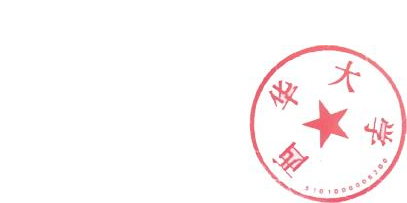 柳在鑫   机械工程学院                                                  西华大学                               2019年2月28日西华大学党政办公室2019年2月28日印校对：杨清珍校对：杨清珍